МУНИЦИПАЛЬНОЕ ОБРАЗОВАНИЕГОРОДСКОЙ ОКРУГ ГОРОД СУРГУТАДМИНИСТРАЦИЯ ГОРОДАПОСТАНОВЛЕНИЕОб изъятии земельного участка и расположенных на нем объектов недвижимого имущества по улице Энгельса для муниципальных нуждВ соответствии со ст.11, 49, 56.3 Земельного кодекса Российской Федерации, ст.239.2, 279, 281 Гражданского кодекса Российской Федерации, постановлением            Администрации города от 26.01.2017 № 463 «Об утверждении проекта межевания          и внесения изменений в проект планировки (в части красных линий улиц) территории улично-дорожной сети города Сургута», распоряжениями Администрации города                   от 30.12.2005 № 3686 «Об утверждении Регламента Администрации города»,                                   от 10.01.2017 № 01 «О передаче некоторых полномочий высшим должностным лицам  Администрации города»:Изъять для муниципальных нужд земельный участок и расположенные                        на нем объекты недвижимого имущества согласно приложению 1 в целях строительства парковочных мест в границах красных линий улицы Энгельса.Департаменту архитектуры и градостроительства:Направить настоящее постановление в Сургутский отдел Управления                         Федеральной службы государственной регистрации, кадастра и картографии                              по Ханты-Мансийскому автономному округу – Югре.Известить лица, указанные в приложении 2, о принятом решении об изъятии земельного участка и расположенных на нем объектов недвижимого имущества                   для муниципальных нужд в установленном порядке.Подготовить соглашение об изъятии земельного участка и расположенных на нем объектов недвижимого имущества.Управлению документационного и информационного обеспечения                                   разместить настоящее постановление на официальном портале Администрации города в течение 10-и дней с момента издания.Муниципальному казенному учреждению «Наш город» опубликовать настоящее постановление в средствах массовой информации в течение 10-и дней с момента издания.Решение об изъятии действует в течение трех лет со дня его принятия.Контроль за выполнением постановления оставляю за собой.Заместитель Главы города                                                                               Н.Н. КривцовПриложение 1к постановлению Администрации города от ____________ № ______Схема границ земельного участка и расположенных на нем объектов недвижимого имущества, изымаемых для муниципальных нужд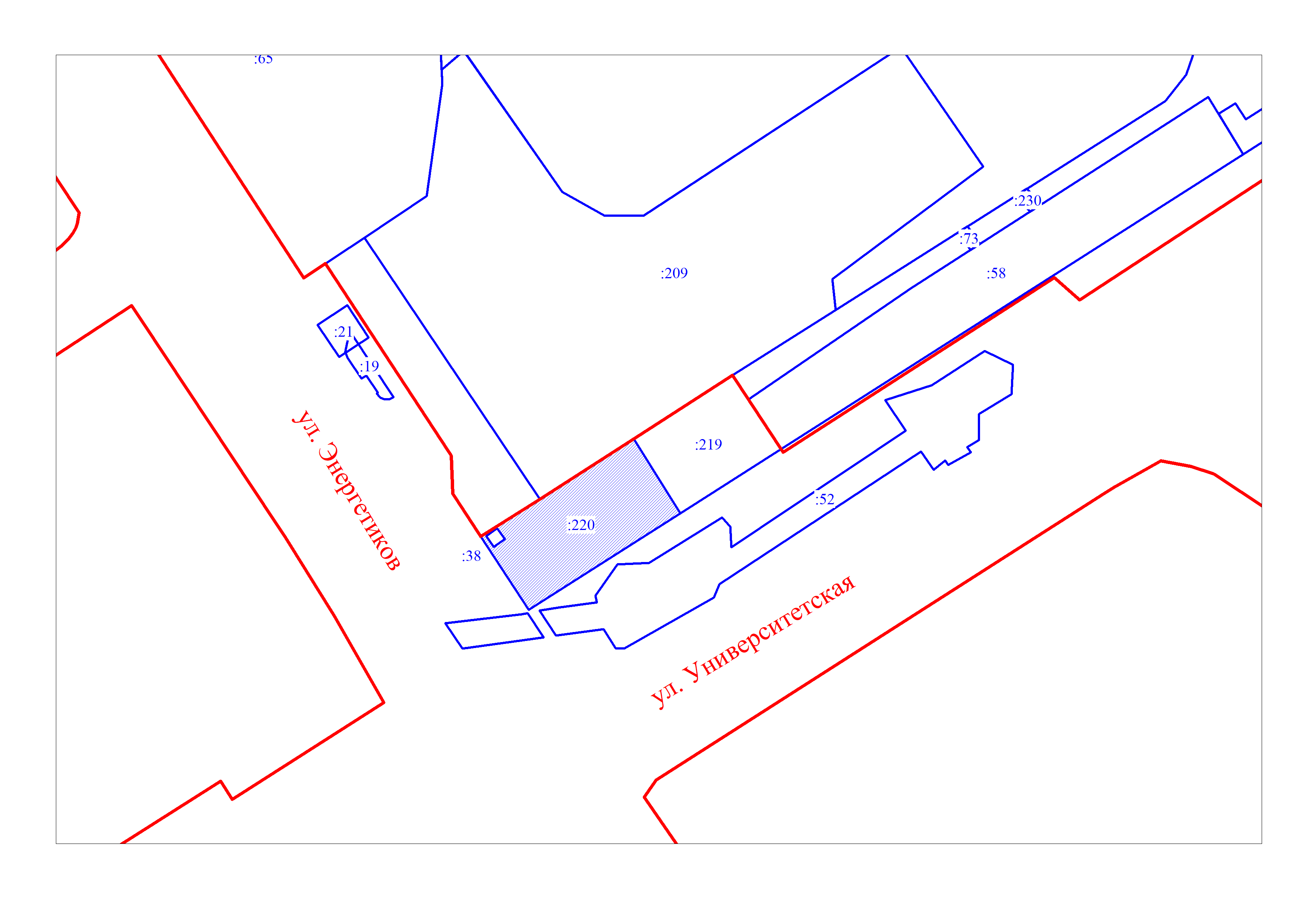 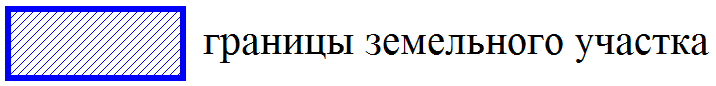 Приложение 2к постановлению Администрации города от ____________ № ______Перечень изымаемого недвижимого имущества«03»062019г.№3784Вид недвижимого имуществаСобственникФ.И.О.Вид права на недвижимое имуществоКадастровый номерЗемельный участокАбдуллаева Фарганы Фамил кызыобщая долевая собственность, доля в праве 5/886:10:0101027:220Земельный участокАбдуллаева Камила Камаладдин кызыобщая долевая собственность, доля в праве 1/8 86:10:0101027:220Земельный участокАбдуллаев Бахтияр Камаладдиновичобщая долевая собственность, доля в праве 1/886:10:0101027:220Земельный участокАбдуллаев Атакиш Камаладдин оглыобщая долевая собственность, доля в праве 1/886:10:0101027:220Нежилое помещениеАбдуллаева Фарганы Фамил кызыобщая долевая собственность, доля в праве 5/886:10:0101016:2786Нежилое помещениеАбдуллаева Камила Камаладдин кызыобщая долевая собственность, доля в праве 1/886:10:0101016:2786Нежилое помещениеАбдуллаев Бахтияр Камаладдиновичобщая долевая собственность, доля в праве 1/886:10:0101016:2786Нежилое помещениеАбдуллаев Атакиш Камаладдин оглыобщая долевая собственность, доля в праве 1/886:10:0101016:2786Нежилое помещениеАбдуллаева Фарганы Фамил кызыобщая долевая собственность, доля в праве 5/886:10:0101016:2212Нежилое помещениеАбдуллаева Камила Камаладдин кызыобщая долевая собственность, доля в праве 1/886:10:0101016:2212Нежилое помещениеАбдуллаев Бахтияр Камаладдиновичобщая долевая собственность, доля в праве 1/886:10:0101016:2212Нежилое помещениеАбдуллаев Атакиш Камаладдин оглыобщая долевая собственность, доля в праве 1/886:10:0101016:2212